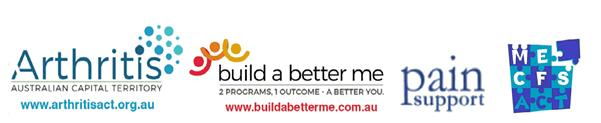 Policy	Arthritis ACT is committed to handling and resolving client complaints in a confidential, fair and timely manner.Procedure2.1Types of ComplaintsThere are many factors that influence a client’s decision to make a complaint. There is also a range in the types of complaints that can be made. Examples of factors and types of complaints include:Service delivery complaintsdissatisfaction with service provisionaccuracy and timeliness of informationcommunication breakdowncultural issuesstress and fatigueincidents of conflictinappropriate behaviour of staff and volunteerspoor maintenance of facilities and equipmentclient abuse, harassment, discrimination and neglectbreach in client confidentiality. Governance complaints:financial mismanagementfraudprocedures followed not in accordance with the organisation’s constitution or organisational policies.Complaints of potentially criminal nature:If the complaint has criminal implications, such as fraud or abuse, then the Police should be notified immediately.2.2 Methods of complaintThere are two ways clients may chose to make a complaint to the organisation:verbal – face to face or by phonewritten – formal letter, e-mail, fax.Anonymous complaintsSome clients may wish to remain anonymous in making their complaint. This should be respected and the complaint investigated. This will be undertaken by the CEO or if the complaint is about the CEO, the Board.  As anonymous complaints cannot be responded to individually the complaint will be investigated and any changes in processes that need to be made will be made and documented on the complaints register and in the appropriate policies and procedures.Responding to complaintsAll client complaints should aim to handle and resolve every complaint immediately, wherever possible, using the following process:Verbal complaintsIt is suggested that employees:listen carefully and respond to the client in a polite and respectful mannerclarify your understanding of the complaint and ask the client how they would like the complaint resolved. Wherever possible, try to resolve the complaint at the time.If the circumstances do not allow the complaint to be resolved immediately, direct the complaint to the CEO. Advise the client that they may submit the complaint in writing. See Client Complaint Form.Follow the process for written complaints below.Record complaint in the Complaints Register in conjunction with the CEO.Written complaintsAll complaints of a serious nature, e.g. corruption, fraud, harassment, etc. should be submitted in writing and referred to the CEO for investigation. If the complaint involves the CEO or the client feels that the CEO is not the appropriate person to handle the complaint, refer the matter to the President of the Board of Arthritis ACT.Upon receiving a written complaint, the CEO or Board should aim to provide a response within ten (10) working days.The response may include the following:confirmation that the complaint has been received and the matter is being investigatedan understanding of the complaintsuggested actions for resolving the complaintcomplaint process, including the estimated timeframe for resolutionclient satisfaction and right to appeal contact name and number.2.3 Appeals and seeking outside assistanceIf the complaint involves the CEO, the matter can be referred to the Board of Arthritis ACT. If the complaint cannot be resolved internally, an option could be to seek support from the ACT Health Complaints Commissioner.
Ms Mary DurkinACT Health and Disability Services CommissionerTelephone (02) 6205 2222SMS 0466 169997TTY  (02) 6205 1666FAX 6207 1034LOCATION Level 4 12 Moore Street Canberra City (Near the Jolimont Centre on Northbourne Avenue)POSTAL ADDRESS GPO Box 158 Canberra ACT 2601	EMAIL human.rights@act.gov.auComplaints regarding services funded by the NDIS should be made to:Phoning: 1800 035 544 (free call from landlines) or TTY 133 677. Interpreters can be arranged.National Relay Service and ask for 1800 035 544.Completing a complaint contact form.The NDIS Commission can take complaints from anyone about:NDIS services or supports that were not provided in a safe and respectful wayNDIS services and supports that were not delivered to an appropriate standardhow an NDIS provider has managed a complaint about services or supports provided to an NDIS participantAuthorisationRebecca DaveyCEO24 Sept 2020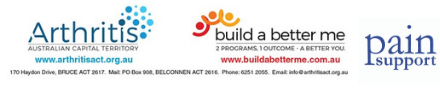 Client Complaint FormThis form is to assist you in making a complaint to our organisation.  All persons wishing to make a complaint can speak with the CEO or staff member of choice or choose to complete this form.All information is strictly confidential. If you feel unsure about anything or would like help to complete this form, please speak to the Office Manager. We encourage you to make your complaint in writing. Please allow a maximum of ten (10) days for a response.Personal detailsThe information provided will be used to contact you. Only provide the contact details that you wish to be contacted on.Name:  Mr/Mrs/Miss/Ms  __________________________________________________________Postal Address:  ______________________________________________  Postcode:  ________Email: ________________________________________________________________________ Phone No:  _______________________	Mobile:  ___________________________________Have you lodged a complaint with our organisation before? Yes   	The matter was resolved	The matter was not resolvedNo	Comments:	_______________________________________________________________________________________________________________________________________________________________________________________________________________Is there someone else (legal representative or support person) that you would like involved  in making this complaint? Yes		NoName of legal representative/support person _________________________________________Postal Address  ________________________________________________________________Phone:  ______________________	E-Mail:  _________________________________________Details of the complaintIs the complaint related to: Employee of the organisation	Details   _______________________________________ Volunteer of the organisation	Details   _______________________________________ Service delivery	Details   _______________________________________ Facilities	Details   _______________________________________ Specific incident	Details   _______________________________________What happened?____________________________________________________________________________________________________________________________________________________________________________________________________________________________________________________________________________________________________________________Where it happened?_______________________________________________________________________________________________________________________________________________________________________________________________________________________________________When it happened? (Include date if possible)_____________________________________________________________________________Who was involved? (List all persons involved and witnesses)_______________________________________________________________________________________________________________________________________________________________________________________________________________________________________Did someone witness the incident? Would they be willing to be contacted regarding your complaint? If so, provide the name and contact details. (Inform the witness that they may be contacted by the organisation to discuss the matter.)__________________________________________________________________________________________________________________________________________________________Any other relevant details: ____________________________________________________________________________________________________________________________________________________________________________________________________________________________________________________________________________________________________________________Have you discussed the matter with the person/s involved? Yes 		No    If yes, what was the outcome, if any? Please attach a copy (not the original) of your complaint to the respondent and any letter of reply you have received.____________________________________________________________________________________________________________________________________________________________________________________________________________________________________________________________________________________________________________________If no, is there any reason/s that you cannot do so? Do you need help to do this, e.g. for safety reasons, cultural reasons?____________________________________________________________________________________________________________________________________________________________________________________________________________________________________________________________________________________________________________________How would you like to see your complaint resolved?  What action would you like the organisation to take to resolve your complaint?____________________________________________________________________________________________________________________________________________________________________________________________________________________________________________________________________________________________________________________Additional information/supporting documentationPlease attach copies (not the original) of any documents that may help us to handle the complaint, e.g. if you have letters, emails or faxes or records of conversations you have had with the person/s associated with the complaint. To help us resolve this matter as fast as we can, please ensure your contact details are kept up to date. If details change, let the organisation know as soon as you can.  Please sign and date this form.Signature:  Date:Approved by Chief Executive Officer Date: September 2020	Last Reviewed by Chief Executive Officer Date: February 2022Next Review by Chief Executive Officer Date: February 2024	